Информацияо количестве участников Агитационно-пропагандистской акции"Единый день ГТО" среди населения Анадырского муниципального районаОтчет о проведении Агитационно-пропагандистской акции"Единый день ГТО" среди населения Анадырского муниципального района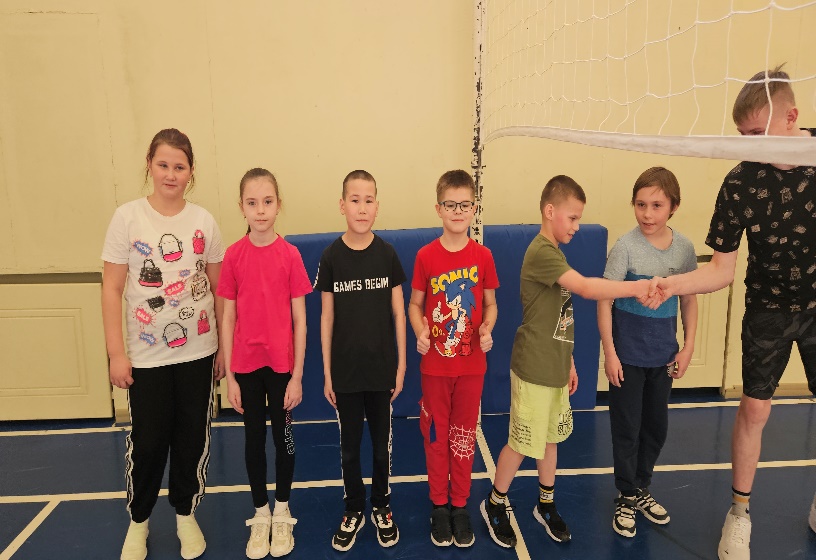 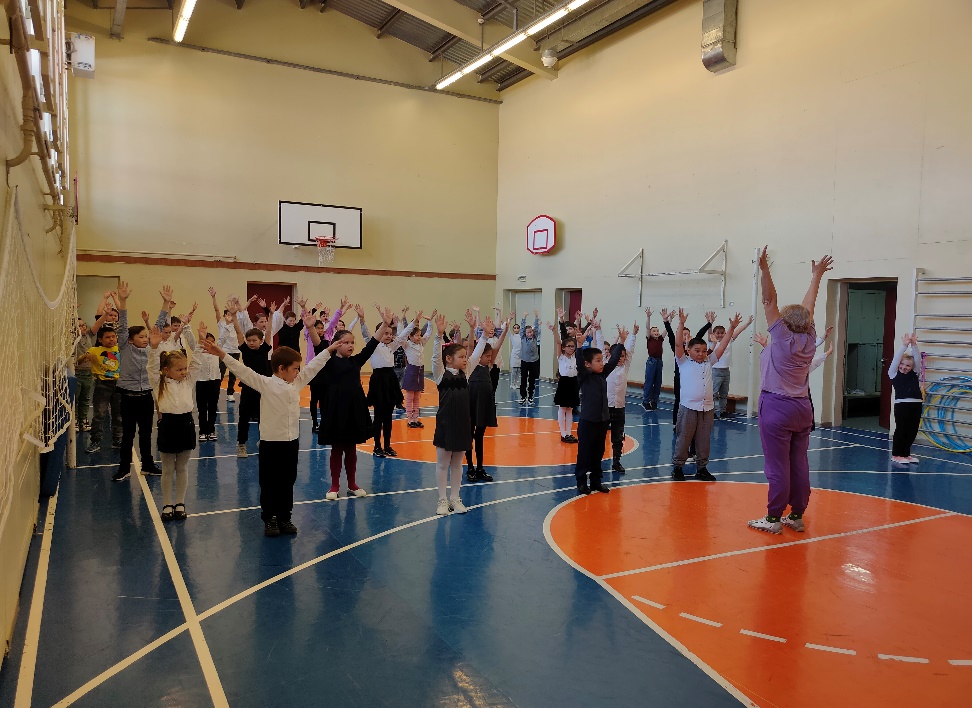 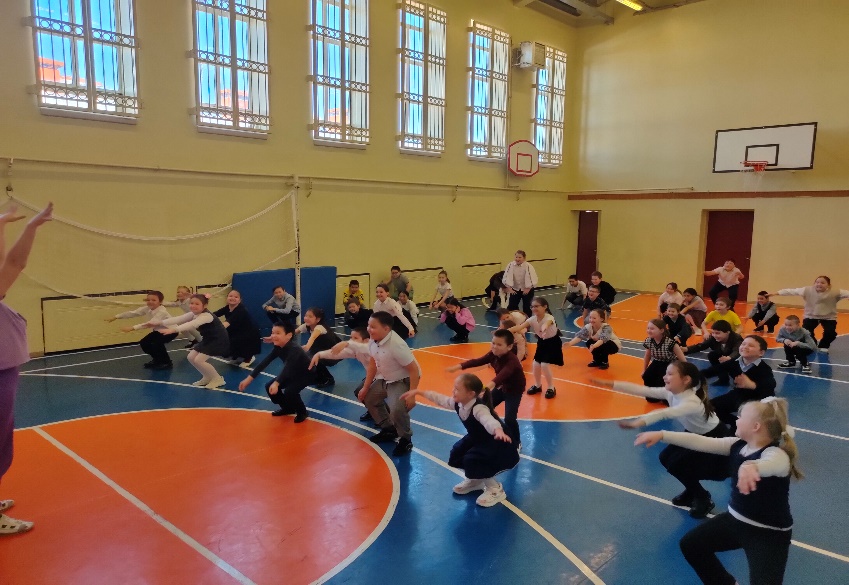 №Муниципальное образованиеНаименование организации/учрежденияКоличество мероприятийКоличество участниковКоличество участниковКоличество участников№Муниципальное образованиеНаименование организации/учрежденияКоличество мероприятийвсегоМужской полаЖенский пола1с.МарковоМБОУ «Центр образования с.Марково»31014061№ДатапроведенияМероприятиеОхват(кол-воучастников)Комментарии(возрастныеступени, сколькопобедителей)120.03.2024Зарядка ГТО101В фестивале принялиучастие в разрезеступеней:I                  12II X             26III XI          20IV XII         21V XIII         7VI XIV        15                           VII XV                          VIII XVI221.03.2024Соревнования по пионерболу18В фестивале принялиучастие в разрезеступеней:I                  12II X             26III XI          20IV XII         21V XIII         7VI XIV        15                           VII XV                          VIII XVI322.03.2024Выставка рисунков «Я выбираю ГТО»15В фестивале принялиучастие в разрезеступеней:I                  12II X             26III XI          20IV XII         21V XIII         7VI XIV        15                           VII XV                          VIII XVIВ фестивале принялиучастие в разрезеступеней:I                  12II X             26III XI          20IV XII         21V XIII         7VI XIV        15                           VII XV                          VIII XVIВ фестивале принялиучастие в разрезеступеней:I                  12II X             26III XI          20IV XII         21V XIII         7VI XIV        15                           VII XV                          VIII XVIВ фестивале принялиучастие в разрезеступеней:I                  12II X             26III XI          20IV XII         21V XIII         7VI XIV        15                           VII XV                          VIII XVI